The City School
North Nazimabad Boys Campus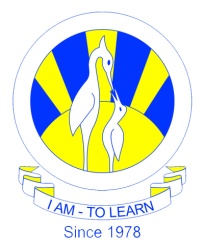 Date: 16-09-2017
Subject: Business Studies
Class: 9
Teacher: Shahrukh SiddiquiGrade 9 Business Studies Syllabus 1st Term:S.NO                          TOPIC1Business Activity. Needs & wants, economic problems, factors of production, specialization, added value.2Classification of business, stages of production, mixed economy.3Business objectives & stake holders objectives, private & public sector objectives.4Enterprise, entrepreneur characteristics.5Business growth & size, business plan, business size.6Types of business organizations, private & public limited companies.